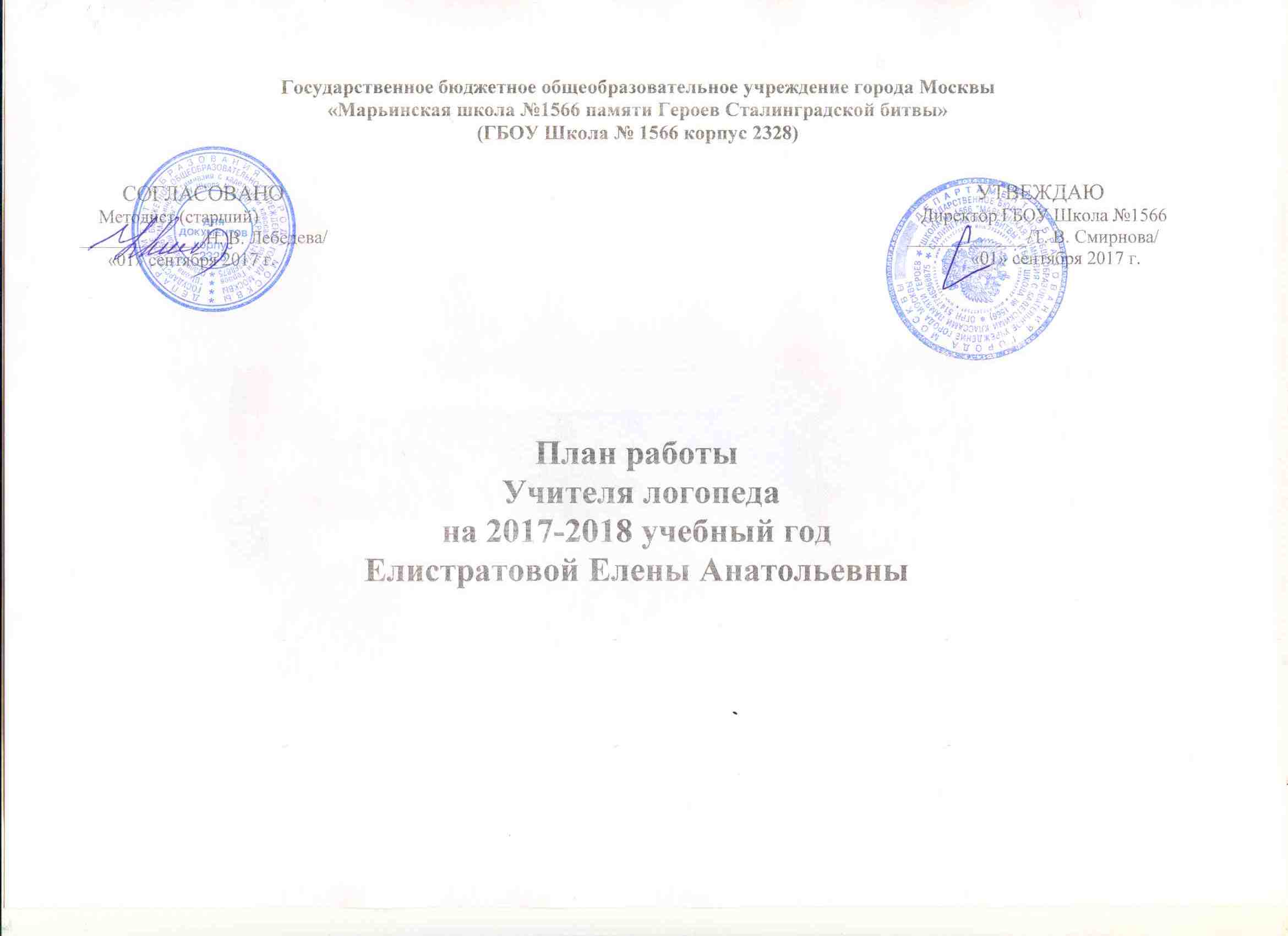 Перспективный план работы на 2017-2018 учебный год учителя-логопеда Елистратовой Е. А.ДатаПрофилактика и коррекция речевых нарушенийРабота с родителямиРабота с воспитателями, специалистами Самообразование, накопление опыта работыПраздники, досугисентябрьОбследование речи детей    старшего возраста; заполнение речевых карт; составление индивидуальных коррекционных программ развития и обучения ребёнка.Выступления на родительских собраниях.Консультирование по результатам обследования и системе коррекционной работы индивидуально.Консультирование воспитателей  по взаимодействию в работе. Совместная работа с медицинским персоналом по уточнению диагнозов и заключений.Участие в ППКСоставление конспектов индивидуальных и подгрупповых  ФОПП  по развитию речи с учётом годовых задач.Изучение научно-методической литературы.Рекомендации и помощь в подборе материала и организации досуга «День знаний».октябрь Проведение комплексов артикуляционной гимнастики, развитие дыхательной и голосовой функций, развитие мелкой моторики рук.Консультация родителей средней группы  «Характеристика речевого развития детей 5-го года жизни». Индивидуальные консультации (по запросу)Совместная работа с психологом Участие в ППК Рекомендации и помощь по подбору материала к празднику «Осень».ноябрьИндивидуальная и подгрупповая  работа по исправлению  неправильного звукопроизношения, по развитию фонематического слуха. Консультации по итогам диагностики.Индивидуальное консультирование родителей (по запросу).Участие в ППК Консультации по итогам диагностики.Индивидуальное консультирование родителей (по запросу).Участие в ППКИзготовление пособий для проведения логопедических игр.декабрьПроведение индивидуальных и подгрупповых занятий.Участие в ППКПомощь в новогоднем празднике( подбор и разучивание материала, участие в празднике).январьДиагностика речи.Заполнение листов динамических наблюдений.Консультирование родителей 1-й младшей группы: «Задержка речевого развития».Участие в ППКПомощь в организации зимних каникул.февральПродолжение индивидуальной и подгрупповой работы по развитию артикуляционной моторики, мелкой моторики рук, развитию речи, ВПФ.Индивидуальное консультирование родителей (по запросу)Участие в педсовете. Участие в ППКИзучение научно-методической литературы.Логопедический досуг для детей старшего возраста «День родного языка»мартПродолжение работы по формированию правильного звукопроизношения, фонематического слуха (дифференциации звуков)Индивидуальное консультирование родителей (по запросу)Консультация для воспитателей и специалистов «Речь педагога»Участие в ППКИзготовление пособий для проведения логопедических занятий. Подготовка отчетной документации.Участие в подготовке праздника « Женский день» (подбор и разучивание материала по теме).апрельПродолжение работы по профилактике и коррекции речевых нарушений.Консультации по запросу.Участие в ППККонсультации по запросу.Участие в ППКИзучение научно-методической литературы.Участие в подготовке к празднику «День победы».майДиагностика речи детей.Заполнение листов динамических наблюдений.Беседа по результатам работы по речевому развитию детей.Участие в ППКБеседа по результатам работы по речевому развитию детей.Участие в ППКУчастие в подготовке праздника «До свидания, детский сад.»